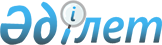 О реализации Закона Республики Казахстан "О государственной адресной социальной помощи"
					
			Утративший силу
			
			
		
					Распоряжение Премьер-Министра Республики Казахстан от 26 марта 2002 года N 19-р. Утратило силу - постановлением Правительства РК от 25 ноября 2003 г. N 1176

      1. Для изучения хода реализации Закона Республики Казахстан Z010246_  "О государственной адресной социальной помощи" создать комиссию в следующем составе: Павлов                   - Заместитель Премьер-Министра Республики Александр Сергеевич        Казахстан, председатель; Карагусова               - Министр труда и социальной защиты Гульжана Джанпеисовна      населения Республики Казахстан,                            заместитель председателя; Члены комиссии: Аймаков                  - вице-Министр экономики и торговли Бауржан Жанабекович        Республики Казахстан; Гольгерт                 - директор учебно-ресурсного центра Наталья Михайловна         Конфедерации свободных профсоюзов                            Казахстана (по согласованию); Калдыгулова              - депутат Мажилиса Парламента Республики Сания Мусаевна             Казахстан (по согласованию); Коржова                  - вице-Министр финансов Республики Казахстан; Наталья Артемовна Кужагалиев               - депутат Сената Парламента Республики Аскар Урынбасарович        Казахстан (по согласованию); Молдажанов               - заместитель председателя Федерации Ризахмет Курмангазиеви     профсоюзов Казахстана (по согласованию); Сыздыков                 - депутат Мажилиса Парламента Республики Тито Уахапович             Казахстан (по согласованию); Трошихин                 - депутат Мажилиса Парламента Республики Михаил Васильевич          Казахстан (по согласованию); Туткушев                 - депутат Сената Парламента Республики Бексултан Серикпаевич      Казахстан (по согласованию); Шамсутдинов              - вице-Министр юстиции Республики Казахстан. Ринат Шарафутдинович 

       Комиссии выработать предложения по дальнейшему улучшению и совершенствованию механизма реализации Закона Z010246_  "О государственной адресной социальной помощи" и внести на рассмотрение заседания Правительства. 

      Функции рабочего органа комиссии возложить на Министерство труда и социальной защиты населения.       2. Для изучения хода реализации Закона Республики Казахстан "О государственной адресной социальной помощи" и оказания практической помощи местным исполнительным органам по назначению и выплате государственной адресной социальной помощи населению создать рабочие группы и направить их:      в Акмолинскую область: Карагусову               -  Министра труда и социальной защиты Гульжану Джанпеисовну       населения, руководителем; Аубакирову               -  начальника отдела Министерства труда Гульнару Максимовну         и социальной защиты населения; Жакслыкову               -  начальника отдела Министерства финансов; Нурию Хабибулловну Туракельдиева            -  главного инспектора Отдела регионального Болата Сбашевича            развития Канцелярии Премьер-Министра; Калмакову                -  главного специалиста Департамента Аймкуль Жусуповну           региональной социальной политики и                             программ Министерства экономики и                             торговли;      в Восточно-Казахстанскую область: Жумагулова               -  главного инспектора Отдела регионального Муратхана Бияхметовича      развития Канцелярии Премьер-Министра,                             руководителем; Горобченко               -  начальника управления Министерства труда Надежду Маркеловну          и социальной защиты населения; Палтуеву                 -  главного специалиста Департамента Зайтуну Аркеновну           региональной социальной политики и                             программ Министерства экономики и                             торговли; Сергазину                -  главного специалиста Департамента Кульбарам Галифановну       финансирования госорганов Министерства                             финансов;      в Западно-Казахстанскую область: Утеулину                 -  вице-Министра труда и социальной защиты Хафизу Мухтаровну           населения, руководителем; Баймуханова              -  заместителя директора Департамента Максата                     Министерства труда и социальной защиты                             населения; Жумабекова               -  главного инспектора Отдела регионального Сагындыка Байзаковича       развития Канцелярии Премьер-Министра; Жахина                   -  главного специалиста Департамента Бекбола Армешовича          государственного бюджета Министерства                             финансов; Канышеву                 -  главного специалиста Департамента Светлану Васильевну         региональной социальной политики и                             программ Министерства экономики и                             торговли;      в Карагандинскую область: Джауханова               -  консультанта Экономического отдела Камалбека Абдыхановича      Канцелярии Премьер-Министра,                             руководителем; Абжанова                 -  главного специалиста Департамента Сакена Кайровича            региональной социальной политики и                             программ Министерства экономики и                             торговли; Копбаеву                 -  начальника отдела Министерства труда и Кумус Зикриновну            социальной защиты населения; Тажибаеву                -  главного специалиста Департамента Акшагуль Оразбаевну         финансирования госорганов Министерства                             финансов;      в Кызылординскую область: Магузумова               -  главного инспектора Отдела регионального Ерана Кудусбековича         развития Канцелярии Премьер-Министра,                             руководителем; Кесикбаева               -  директора Департамента Министерства Султангали Кабденовича      финансов; Коппарова                -  главного специалиста Департамента Дарына Кураловича           региональной социальной политики и                             программ Министерства экономики и                             торговли; Токсеитову               -  заместителя директора Департамента Гульнару Муслимовну         Министерства труда и социальной защиты                             населения.       Рабочим группам по итогам работы представить в комиссию информацию о ходе реализации Закона Республики Казахстан "О государственной адресной социальной помощи". 

      Премьер-Министр 
					© 2012. РГП на ПХВ «Институт законодательства и правовой информации Республики Казахстан» Министерства юстиции Республики Казахстан
				